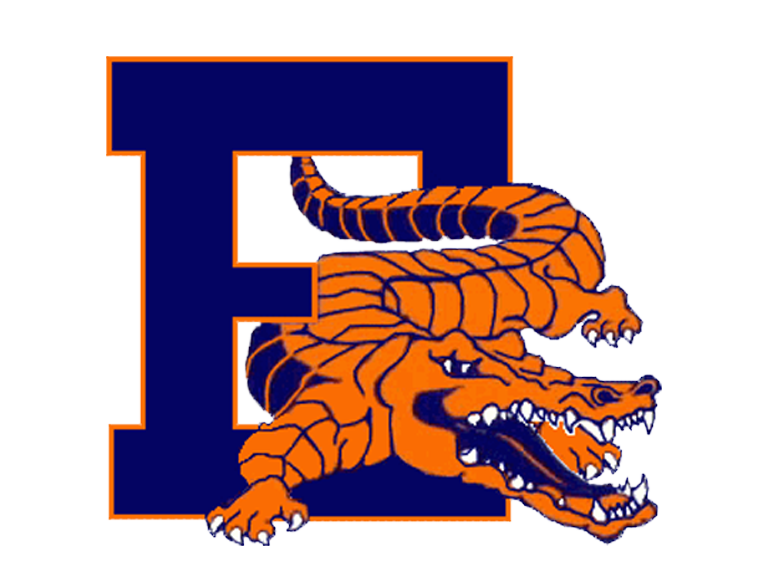 Escambia High Tennis Schedule 2024Greg Garrett: Head CoachDr. Dana Boddy, PrincipalShanae Teasley, Assistant PrincipalAl Culp, Assistant PrincipalRyan James, Athletic DirectorDateOpponent Location2/6Gulf BreezeEscambia2/13PensacolaPensacola2/20NavarreNavarre2/22NorthviewEscambia2/27West FloridaWest Florida2/29TateTate3/5MiltonMilton3/12TateEscambia3/14WashingtonEscambia3/19East HillEscambia3/21West FloridaEscambia4/1NavarreEscambia4/4East Hill Roger Scott4/11WashingtonWashington